LEGISLATIVE ASSEMBLY FOR THE AUSTRALIAN CAPITAL TERRITORYMembers of the Eighth AssemblyNovember 2012-October 2016LEGISLATIVE ASSEMBLY FOR THE AUSTRALIAN CAPITAL TERRITORYEighth Assembly – List of MembersHistorical document published in November 2012 which includes biographical information provided by members at the commencement of the Eighth Assembly, changes to ministerial and shadow ministerial responsibilities from November 2012-October 2016 have been updated within the following table.ANDREW BARR MLA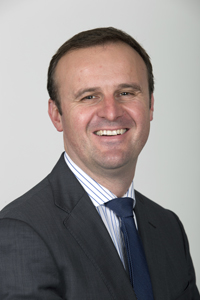 Australian Labor PartyMolongloASSEMBLY SERVICEElected 5 April 2006
Re-elected 29 October 2008
Re-elected 20 October 2012MINSITERIAL APPOINTMENTSChief Minister (December 2014 – October 2016)
Deputy Chief Minister (May 2011 - December 2014)
Treasurer (July 2011 - October 2016)
Minister for Economic Development (May 2011 - October 2016)
Minister for Urban Renewal (January 2015 - October 2016)
Minister for Tourism and Events (November 2012 - October 2016)QUALIFICATIONS AND OCCUPATION BEFORE ENTERING ACT LEGISLATIVE ASSEMBLYBA (Policy Studies), ANU (1992 - 1995)Chief of Staff, Minister for Urban Services; Minister for Disability, Housing and Community Services; Minister for Police and Emergency Services (2004 - 2006)
Senior Adviser, Office of the Government Whip (2002 - 2004)
National Accounts Manager - Rehame Australia (2000 - 2002)
Electorate Officer – Annette Ellis MP (1996 - 1999)
ANU Union Director (1995)
ANU Students’ Association Treasurer (1994)COMMUNITY ACTIVITIESGreening Australia, Volunteer (2004 - present)
Friends of the ABC, Member (2003 - 2007)
Canberra sub-branch Australian Services Union, Vice- President (1998)
Australian Services Union (Clerical and Administrative Branch), Workplace delegate (1996 - 2006)
ANU Union Board of Management, Director (1995)
ANU Students' Association, Treasurer (1994)
ANU Political Science Students’ Association, President (1993)
Australian Republican Movement (ANU Branch), Founding Member (1992)
Lyneham High School Board, Member (1989)
Lyneham High School, School Captain (1989)
Red Cross, Volunteer Collector (1986 - 1989)
Weston Creek & City Junior Cricket Clubs (1982 - 1986)PERSONALBorn in Lismore, NSW, in 1973. Moved to Canberra in 1977 and lives with partner Anthony in DicksonINTERESTSCooking, movies, theatre, reading, listening to music, wine, cycling, tourism, playing sport and following the fortunes of the Brumbies, the Raiders and the Hawthorn Football ClubYVETTE BERRY MLA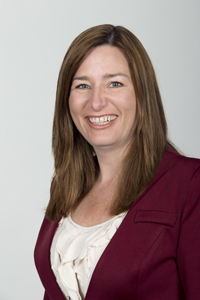 Australian Labor PartyginninderraASSEMBLY SERVICEElected 20 October 2012COMMITTEE SERVICEStandingPlanning, Environment and Territory and Municipal Services (August 2014 – January 2015, Chair)
Public Accounts (August 2014 – January 2015) Health, Ageing and Community and Social Services (November 2012 – January 2015)Education Training and Youth Affairs (November 2012 – January 2015)Justice and Community Safety (November 2012 – August 2014)SelectRegional Development, Chair (February 2013 – January 2015)PARLIAMENTARY POSITIONSMinister for Housing (January 2015 - October 2016)
Minister for Aboriginal and Torres Strait Islander Affairs (January 2015 - October 2016)
Minister for Community Services (January 2015 - October 2016)
Minister for Multicultural and Youth Affairs (January 2015 - October 2016)
Minister for Women (January 2015 - October 2016)
Minister assisting the Chief Minister on Social Inclusion and Equality (January 2015 - present)
Caucus Secretary (November 2012 – October 2016)OCCUPATIONS BEFORE ANTERING THE ACT LEGISLATIVE ASSEMBLYUnion Organiser with United VoicePERSONALBorn 1 August 1968 two childrenINTERESTSBasketball, gardening, walking, readingCHRIS BOURKE MLA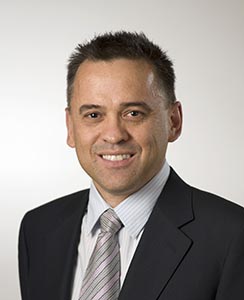 Australian Labor PartyGinninderraASSEMBLY SERVICEElected 2 June 2011
Re-elected 20 October 2012COMMITTEE SERVICEStandingHealth, Community and Social Services (December 2012 – January 2016)
Public Accounts (December 2012 – July 2014)
Planning, Environment and Territory and Municipal Services (December 2012 – January 2016)
Education, Training and Youth Affairs (June - December 2011)
Health, Community and Social Services (June - December 2011)
Justice and Community Safety (August 2014 - January 2016)
Justice and Community Safety, Legislative Scrutiny Role (August 2014 - present, Deputy Chair)
Administration and Procedure (August 2014 - present)SelectEstimates (2013)
Select Committee on ACT Supermarket Competition Policy (Chair, September 2011 to December 2011)PARLIAMENTARY POSITIONSMinister for Aboriginal and Torres Strait Islander Affairs (February 2016 – October 2016)
Minister for Children and Young People (February 2016 – October 2016)
Minister for Disability (February 2016 – October 2016)
Minister for Small Business and the Arts (February 2016 – October 2016)
Minister for Veterans and Seniors (February 2016 – October 2016)QUALIFICATIONS AND OCCUPATIONS BEFORE ENTERING THE ACT LEGISLATIVE ASSEMBLYDentist working in public and private practice.PERSONALMarried with three sons, lives in TuggeranongINTERESTSFamily, community, swimming, gardening, walking, reading and music.JOY BURCH MLA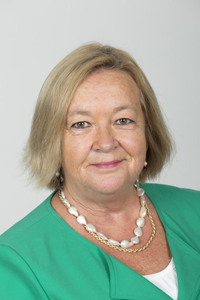 Australian Labor PartyBrindabellaASSEMBLY SERVICEElected 29 October 2008Re-elected 20 October 2012COMMITTEE SERVICEStandingHealth, Ageing, Community and Social Services (January 2016 - October 2016), Chair 
Justice and Community Safety (January 2016 - October 2016), Deputy Chair 
Planning, Environment and Territory and Municipal Services (January 2016 - October 2016), ChairSelectEstimates 2009-2010 (April 2009 - June 2009)Campaign Advertising (April 2009 – August 2009 Chair)PARLIAMENTARY POSITIONSDeputy Speaker (February 2016 – October 2016) 
Government Whip (February 2016 – October 2016) 
Manager of Government Business (December 2014 – October 2016)QUALIFICATIONS AND OCCUPATIONS BEFORE ENTERING THE ACT LEGISLATIVE ASSEMBLYRegistered nurseBA Liberal StudiesPost grad: Health Administration, Information Systems ManagementPast Membership Australian Institute of Company Directors (AICD) Executive Director - Australian Rural Health Education Network Executive Director - Northern Territory Remote Workforce Agency CEO - rural health and community support services Owner and operator - Child Care CentrePERSONALMarried with three sons, lives in TuggeranongINTERESTSFamily, community, swimming, gardening, walking, reading and music.ALISTAIR COE MLA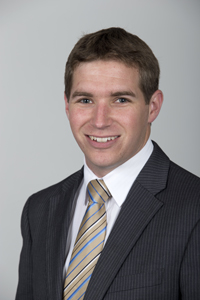 Canberra LiberalsGinninderraASSEMBLY SERVICEElected 29 October 2008
Re-elected 20 October 2012COMMITTEE SERVICEStandingPlanning, Environment and Territory and Municipal Services Deputy Chair (December 2012 – October 2016)SelectCampaign Advertising (April 2009 – August 2009)PARLIAMENTARY POSITIONSDeputy Leader of the Opposition (February 2013 – October 2016)
Shadow Treasurer (July 2016 – October 2016)
Opposition Whip (November 2012 – July 2016)
Shadow Minister for Planning and Infrastructure (November 2012 – October 2016)
Shadow Minister for Urban Services (November 2008 – October 2016)
Shadow Minister for Transport Services (November 2008 – October 2016)
Shadow Minister for Heritage (November 2008 – October 2016)PARTY POSITIONSFederal Delegate, Liberal Party of Australia (ACT Division) (2010 – present)
Vice-Chairman, Treasurer and Deputy Chairman International Young Democrat Union (2009 – 2011)
President, Northern Electorate Branch, ACT Liberal Party (2004 – 2008)
Member, ACT Liberal Party Management Committee (2004 – 2008)
Vice-President, Federal Young Liberal Movement (2006 – 2007)
Member, Liberal Party Federal Executive (2006 – 2007)
President, ACT Young Liberals (2005 – 2006)
Secretary, Northern Electorate Branch, ACT Liberal Party (2003 – 2004)
Vice-President, ACT Young Liberals (2001 – 2002)
Member, Liberal Party of Australia (ACT Division) (2000 – present)QUALIFICATIONS AND OCCUPATIONS BEFORE ENTERING THE ACT LEGISLATIVE ASSEMBLYReturned and Services League of Australia, National Research Adviser
Australian Homeland Security Research Centre, Projects Manager
Australian National University, Bachelor of CommerceCOMMUNITY ACTIVITIESCharter Member, Canberra Lake Burley Griffin, Lions Club
Member, Canberra Raiders
Member, Brumbies
Foundation Member, A-League4Canberra
Member of various other sporting clubs and associationsPERSONALBorn 9 January 1984, Royal Canberra HospitalINTERESTSReading (especially history and biographies), documentaries, running, sport, travelSIMON CORBELL MLA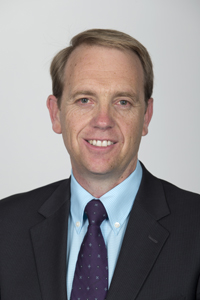 Australian Labor PartyMolongloASSEMBLY SERVICEElected 9 January 1997
Re-elected 17 March 1998
Re-elected 5 November 2001
Re-elected 29 October 2004
Re-elected 29 October 2008
Re-elected 31 October 2012COMMITTEE SERVICEStandingUrban Services (June 1998 - October 2001)
Administration and Procedure (August 1997 - February 1998) (April 1998 - October 2001)
Education (April 1998 - June 1998)
Economic Development and Tourism (February 1997 - February 1998)
Planning and Environment - for consideration of the Environment Protection Bill 1997 and the Environment Protection (Consequential Provisions) Bill 1997 (August 1997 - November 1997)SelectEstimates 1998-1999 (May - August 1998)PARLIAMENTARY POSITIONSManager of Government Business (November 2004 – October 2016)Shadow Minister for Planning and Land Management, the Environment, Youth Affairs, Information Technology and Communications and Public Administration (June 1998 - October 2001)Shadow Minister for Planning and Land Management, Education, Training, Youth Affairs, Information Technology and Communications and Public Administration (March 1998 - June 1998)Opposition Spokesperson for the Environment, Economic Development and Tourism (February 1997 - February 1998)Opposition Whip (August 1997 - October 2001)MINISTERIAL APPOINTMENTSDeputy Chief Minister (December 2014 - October 2016)
Attorney-General (20 April 2006 - October 2016)
Minister for Health (20 January 2015 - present), (23 December 2002 - 20 April 2006)
Minister for the Environment and Climate Change (May 2011 - October 2016)
Minister for Capital Metro (December 2014 - 30 June 2016)
Minster for Police and Emergency Services (December 2015 - October 2016)
Minister for Education, Youth and Family Services (13 November 2001 - 23 December 2002)
Minister for Energy (10 November 2008 - 16 May 2011)
Minister for the Environment, Climate Change and Water (10 November 2008 – 16 May 2011)
Minister for Industrial Relations (13 November 2001 - 23 December 2002)
Minister for Planning (13 November 2001 - 17 April 2007)
Minister for Police and Emergency Services (20 April 2006 - December 2014)
Minister for Sustainable Development (16 May 2011 - December 2014)Minister for Workplace Safety and Industrial Relations (9 November 2012 - July 2014)QUALIFICATIONS AND OCCUPATION BEFORE ENTERING THE ACT LEGISLATIVE ASSEMBLYMedia Adviser to Mr John Langmore MP, Member for Fraser (1995-1997)Public Servant, Joint House Department, Parliament House (1994-95)Bachelor of Arts in Communication, University of Canberra, (1994)President, University of Canberra Students' Association, (1992-1993)COMMUNITY ACTIVITIESBranch Councillor for the ACT Scouting AssociationMember, Rivers Volunteer Bushfire Brigade, ACT RFSPERSONALBorn 21 November 1970INTERESTSVolunteering, history, politics, sustainable planning and design, cycling, and gardeningSTEVE DOSZPOT MLA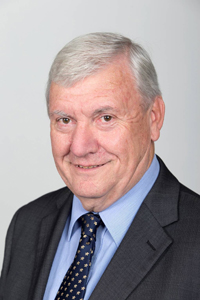 Canberra LiberalsMolongloASSEMBLY SERVICEElected 29 October 2008 (Member for Brindabella)
Re-Elected 20 October 2012 (Member for Molonglo)COMMITTEE SERVICEStandingJustice and Community Safety (December 2012 –October 2016, Chair)
Education and Training (December 2012 – October 2016, Deputy Chair)
Health, Community and Social Services (December 2008 – 2012, Chair)PARLIAMENTARY POSITIONSAssistant Speaker (December 2012 – 2014)
Shadow Minister for Higher Education (July 2016 – October 2016)
Shadow Minister for Education and Training (December 2012 – October 2016)
Shadow Minister for Sport and Recreation (December 2012 – October 2016; December 2008 – 2012)
Shadow Minister for Ageing (December 2012 – October 2016)
Shadow Minister for ICT (December 2012 – October 2016)
Shadow Minister for Education and Training (December 2008 – 2012)
Shadow Minister for Multicultural Affairs (December 2008 – 2012)
Shadow Minister for Disability (December 2008 – 2012)QUALIFICATIONS AND OCCUPATIONS BEFORE ENTERING THE ACT LEGISLATIVE ASSEMBLYBusiness Development Manager, CSIRO ICT CentreACT General Manager, Canon Australia Pty LtdManaging Director, CSM (International) Pty LtdACT General Manager, Duesburys Strategic ConnectionsACT Event Director, Sydney Olympic Games Organising Committee (SOCOG - ACT)Managing Director, Canberra Strategic MarketingACT Branch Manager, Digital Equipment CorporationACT Branch Manager, Wang Computer (Australia) Pty LtdPart Completed Arts I Economics Degree- Australian National UniversityFellow of the Australian Institute of Company Directors, (FAICD)ACT Branch Deputy Chair, Australian Information Industry Association (AIIA)PRINCE2 Project Management Certified PractitionerAWARDSAustralian Sports MedalLife Member Capital FootballACTEW/AGL Lifetime Achievement Award – SportCOMMUNITY ACTIVITIESPatron of Eastlakes Cricket Club
Calwell Neighbourhood Watch Committee – Foundation Member 2008
Australian Republican Movement – Member 2008
Brindabella Blues FC, Masters Player, Junior Coach, 2007
President, ACT Olympic Council (2001 – 2005)
Volunteer, Radio 1RPH (Print Handicapped Radio)
Member, Yarralumla Residents Association
Patron of Brindabella Blues Football Club
Patron of Woden Valley Football (Soccer) Club
President, Soccer Canberra (1995 – 2002)
Canberra Institute of Technology – Advisory Board Member (1996 – 2002)
CIT Solutions – Board Director (1996 – 2001)
CanTrade – ACT Government Advisory Board Member (1995 – 2001)
NARA Sister City Committee – Committee Member (1995 – 1999)
Canberra Cancerians – Committee Member (1990 – 1994)PERSONALBorn 23 September 1948, Budapest, Hungary. Married to Maureen, with two grown children, Adam and AmyINTERESTSPrint and electronic media - occasional contributor of opinion articles and "fill in" host/announcer on commercial radio, former radio and television sports caller and presenter on SBS TV, 666 ABC, SSS/FM and 2CCParticipative Sports - Golf and Tennis, also played Masters Soccer until April last year, when a serious shoulder injury cut short a promising soccer careerFilms and theatreResearching and writing family historyReading - mainly biographiesListening to music- from Harry Chapin to U2 and live performancesWatching favourite sports - Football/Soccer, Rugby Union, Rugby League, AFL, basketball, cricket, golf and tennisVICKI DUNNE MLA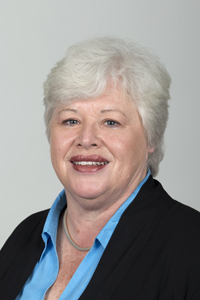 Canberra LiberalsGinninderraASSEMBLY SERVICEElected 5 November 2001
Re-elected 29 October 2004
Re-elected 18 October 2008
Re-elected 20 October 2012COMMITTEE SERVICEStandingAdministration and Procedure (18 February 2003 – 15 October 2004) (4 November 2004 - December 2007) (November 2008 – present) (November 2012 - October 2016, Chair)
Justice and Community Safety (December 2008 – October 2012, Chair)
Education, Training and Young People (7 December 2004 – October 2008)
Planning and Environment (11 December 2001 – 15 October 2004) (11 December 2001 – 2 April 2004, Chair) (February 2008 – October 2008)rSelectSelect Committee on Estimates (2002, 2003, 2004 and 2008)
Select Committee on Privileges (2008)CONFERENCES AND DELEGATIONSConference of Environment and Public Works Committees, Adelaide (September 2002)
Conference of Environment and Public Works Committees, Perth & Karratha (July 2003)
Australian Study of Parliament Group Conference, Adelaide (August 2007)
Commonwealth Parliamentary Association 6th Canadian Parliamentary Seminar, Ottawa (October 2007)
Conference of Environment and Public Works Committees, Sydney (July 2008)
Australia-New Zealand Scrutiny of Legislation Conference, Canberra (July 2009)
55th Commonwealth Parliamentary Conference, Arusha (October 2009)
Australia-New Zealand Scrutiny of Legislation Conference, Brisbane (July 2011)
ACT Legislative Assembly Delegation to Parliament of Kiribati, Tarawa (April 2012)
Commonwealth Parliamentary Association Executive Committee Mid-Year Meeting, George Town, Cayman Islands (March 2013)
Commonwealth Parliamentary Association Executive Committee Mid-Year Meeting, London (April 2013)
61st Commonwealth Parliamentary Conference and Commonwealth Parliamentary Association Executive Committee Meeting, Yaounde Cameroon (October 2014)PARLIAMENTARY POSITIONSSpeaker (November 2012 – October 2016)
Assistant Speaker (November 2008 - Novemeber 2012)
Manager of Opposition Business (February 2003 – May 2005, November 2008 - November 2012)
Opposition Whip (February 2003 – May 2005)
Shadow Attorney General (November 2008 – November 2012)
Shadow Minister for Family and Community Services (May 2007- November 2012)
Shadow Minister for Nature Conservation and Water (November 2008 - November 2012)
Shadow Minister for Industrial Relations (November 2008 - November 2012)
Shadow Minister for Women (September 2002 - October 2004, May 2007 - November 2012)
Shadow Minister for the Arts (November 2008 - November 2012)
Shadow Minister for Education (May 2007 - January 2008)
Shadow Minister for Education and Training (November 2004 – May 2007)
Shadow Minister for Environment, Climate Change and Water (January 2008 – October 2008)
Shadow Minister for Environment, Water and Heritage (November 2004 - September 2006)
Shadow Minister for Family Services (November 2004 - September 2006)
Shadow Minister for Heritage (September 2006 - May 2007, January 2008 – October 2008)
Shadow Minister for Infrastructure and Regional Services (September 2002 – October 2004)
Shadow Minister for Planning and Environment (November 2001 – October 2004)
Shadow Minister for Police and Emergency Services (November 2001 – September 2002)
Shadow Minister for Transport (September 2006 – May 2007)
Member Commonwealth Parliamentary Association (2001- October 2016)
President ACT Branch Commonwealth Parliamentary Association (January 2013 - October 2016)QUALIFICATIONS AND OCCUPATIONS BEFORE ENTERING THE ACT LEGISLATIVE ASSEMBLYMinisterial Adviser to the ACT Deputy Chief Minister, and Chief Minister (1996 – 2001)
Recruitment Consultant, ECCO Personnel (1995 - 1996)
Australian Public Service (1979 – 1995)
Part-Time Positions, Retail, Hospitality, Libraries and Nursing (1972 – 1979)COMMUNITY ACTIVITIESVolunteer, Radio 1RPH (Print Handicapped Radio)
Belconnen Community Council
Cystic Fibrosis Association
Patron: Karinya House Home for Mothers and Babies (2001 - 2012)
University of Canberra Liberal Club.INTERESTSRadio, skiing, sailing, travel, reading, the cinemaMEEGAN FITZHARRIS MLA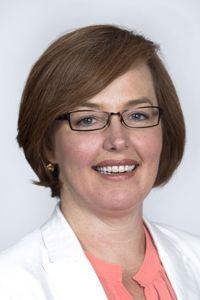 Australian Labor PartyMolongloASSEMBLY SERVICEElected 16 January 2015COMMITTEE SERVICEStandingHealth, Ageing, Community and Social Services (January 2015 - January 2016)
Education, Training and Youth Affairs (January 2015 - January 2016)
Planning, Environment and Territory and Municipal Services (January 2015 - January 2016)
Public Accounts (January 2015 - January 2016)SelectEstimates 2015-2016 (Deputy Chair)PARLIAMENTARY POSITIONSMinister for Higher Education, Training and Research (February 2016 - October 2016)
Minster for Transport Canberra and City Services (February 2016 - October 2016)
Assistant Minister for Health (February 2016 - October 2016)
ALP Caucus Secretary (January 2015 – October 2016)OCCUPATIONS BEFORE ENTERING THE ACT LEGISLATIVE ASSEMBLYOffice of Chief Minister Andrew Barr (2012-2014)
Interaction Consulting (Associate) (2007 – 2012)
Commonwealth Attorney-General’s Department (2005-2007)
Australian Federal Police (2009 and 2002-2005)
National Office for the Information Economy (2000-2002)
NSW Police (1998-2000)
Tutor, University of Auckland and University of Otago (Management Department)PERSONALBorn 1972
Three children
Lives in GungahlinINTERESTSFamily, exploring Canberra’s playgrounds, films, current affairs, walking, supporting the Brumbies and Raiders, and upcycling furnitureKATY GALLAGHER MLA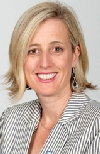 Australian Labor PartyMolongloASSEMBLY SERVICEElected 5 November 2001Re-elected 29 October 2004Re-elected 29 October, 2008Re-elected 20 October, 2012 (resigned 10 December 2014)COMMITTEE SERVICEStandingPlanning and Environment (December 2001 - December 2002)Public Accounts (December 2001 - December 2002)SelectEstimates 2002-2003 (June 2002 - August 2002)Status of Women in the ACT (December 2001 - December 2002, Chair)PARLIAMENTARY POSITIONSCaucus Secretary (November 2001 - 2002)MINISTERIAL APPOINTMENTSChief Minister (16 May 2011 – December 2014)Deputy Chief Minister (20 April 2006 – 15 May 2011)Treasurer (11 November 2008 – 30 June 2011)Minister for Health (20 April 2006 – December 2014)Minister for Regional Development (9 November 2012 – December 2014)Minister for Higher Education (9 November 2012–December 2014)Minister for Territory and Municipal Services (23 November 2011– 8 November 2012)Minister for Community Services (11 November 2008 – 9 November 2009)Minister for Women (23 December 2002 – 9 November 2009)Minister for Education, Youth and Family Services (23 December 2002 – 26 May 2004)Minister for Education and Training (26 May 2004 - 20 April 2006)Minister for Children, Youth and Family Support (26 May 2004 – 20 April 2006)Minister for Children and Young People (18 April 2007 – 5 November 2008)Minister for Disability and Community Services (20 April 2006 – 5 November 2008)Minister for Industrial Relations (23 December 2002 – 20 April 2006 and 10 November 2009 to 23 November 2011)PARTY POSITIONSMember of ALP (1995 - present)Vice President Canberra South Sub-branch (1999, 2000)Assistant Secretary Canberra South Sub-branch (1998, 2001)Conference Delegate Canberra South Sub-branch (1997-2001)QUALIFICATIONS AND OCCUPATIONS BEFORE ENTERING THE ACT LEGISLATIVE ASSEMBLYBachelor of Arts, ANU (1990)CPSU Union OrganiserPERSONALBorn 18 March 1970Two daughters and one sonINTERESTSCycling, rugby union, gardening, classical music and playing the celloMICK GENTLEMAN MLA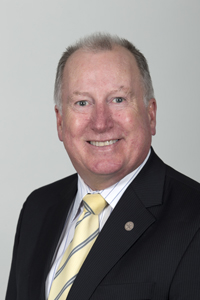 Australian Labor PartyBrindabellaASSEMBLY SERVICEElected 18 October 2012
Elected 29 October 2004COMMITTEE SERVICEStandingAdministration and Procedures (November 2012 - July 2014)
Planning, Environment, Territory & Municipal Services (November 2012 - July 2014, Chair)
Justice and Community Safety (November 2012 - July 2014, Deputy Chair)
Planning and Environment (November 2004 - October 2008, Chair)
Education and Young People (November 2004 - October 2008, Deputy Chair)SelectEstimates (2008 - 2009)
Estimates (2007 - 2008, Chair)
Estimates (2006 -2007)PARLIAMENTARY POSITIONSGovernment Whip (November 2012 - July 2014)
Assistant Speaker (November 2012 - July 2014, and November 2004 - October 2008)MINISTERIAL APPOINTMENTSMinister for Planning (7 July 2014 - October 2016)
Minister for Roads and Parking (20 January 2015 - October 2016)
Minister for Workplace Safety and Industrial Relations (7 July 2014 - October 2016)
Minister for Children and Young People (7 July 2014 - October 2016)
Minister for Ageing (7 July 2014 - October 2016)
Minister for Community Services (7 July 2014 - 20 January 2015)QUALIFICATIONS AND OCCUPATIONS BEFORE ENTERING THE ACT LEGISLATIVE ASSEMBLYGarage construction labourer
Bank officer
Foreign Affairs officer
Mechanic
Postman
Protective Service Officer
Real Estate - project officer
Transport Workers Union – project officer
CPR Communications – Senior Advisor
Motor Trades Association of A.C.T. – Executive Director
Electric Vehicle Council A.C.T. – MemberPERSONALBorn in Canberra Community Hospital, 1955
Mick has three grown children; Logan, Aaron and Kirrilee all raised in the Brindabella electorate
Mick is also a four time ACT rally championship co-driver.INTERESTSFamily, politics, rallying, gardening, race car construction, motorcycling and sport.JEREMY HANSON CSC MLA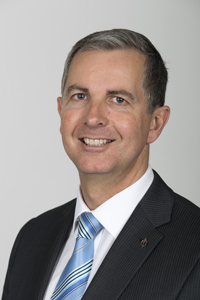 Canberra LiberalsMolongloASSEMBLY SERVICEElected 29 October 2008
Re-elected 20 October 2012COMMITTEE SERVICESelectEstimates (2013 – 2014, chair)StandingJustice and Community Safety (November 2012 – 2013, chair)
Health, Aging and Community and Social Services (November 2012 – 2013, Deputy Chair)
Education Training and Youth Affairs (December 2008 – October 2012)PARLIAMENTARY POSITIONSLeader of the Opposition (12 February 2013 – October 2016)
Shadow Minister for Gaming and Racing (July 2016 – October 2016)
Opposition Whip (November 2008 – 2012)
Shadow Minister for Health (November 2008 – October 2016)
Shadow Minister for Veterans’ Affairs (April 2009 – October 2016)
Shadow Minister for Disability Services (November 2012 – 2013)
Shadow Minister for Housing (November 2012 – 2013)
Shadow Minister for Family and Community Services (November 2012 – 2013)
Shadow Minister for Police (November 2008 – October 2016)
Shadow Minister for Corrections (November 2008 – 2013)
Shadow Minister for Indigenous Affairs (November 2008 – 2012)QUALIFICATIONS AND OCCUPATIONS BEFORE NTERING THE ACT LEGISLATIVE ASSEMBLYMaster of Management, Defence Studies, University of Canberra, 2001
Passed Staff College (Joint), Australian Command and Staff College, 2001
Bachelor of Professional Studies, University of New England, 1998
Graduate Diploma, Resource Management, 1998Australian Army 1986 – 2008 (Lieutenant Colonel, Royal Australian Infantry Corps)HONOURS AND AWARDSConspicuous Service Cross (CSC)
ADF Gold Commendation
Australian Active Service Medal – with clasps Iraq 2003 and East Timor
Iraq Campaign Medal
Defence Long Service Medal – with 1st clasp
Australian Defence Medal
United Nations Medal with Ribbon UNTAET
Return from Active Service Badge
Army Combat BadgeCOMMUNITY ACTIVITIESRotary - Member
RSL – Member, Woden Valley Sub-Branch
Legacy – Legatee
Heart Foundation Ambassador
Royal Life Saving Society
Keep Watch AmbassadorPERSONALBorn 18 February 1967, married to Fleur with two children William and RobertINTERESTSSpending time with family, playing guitar and reading, keeping fit and supporting local sporting teams.JAYSON HINDER MLA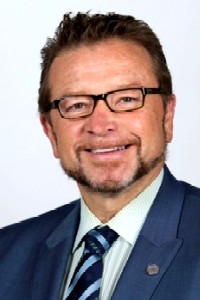 Australian Labor PartyGinninderraASSEMBLY SERVICEElected 7 March 2016COMMITTEE SERVICEStandingHealth, Ageing, Community and Social Services (March 2016 – October 2016)
Education, Training and Youth Affairs (March 2016 – October 2016)
Justice and Community Services (March 2016 – October 2016)
Justice and Community Services (Legislative Scrutiny Role) (March 2016 – October 2016)
Planning, Environment and Territory and Municipal Services (March 2016 – October 2016)
Public Accounts (March 2016 – October 2016)SelectEstimates 2016-2017PARLIAMENTARY POSITIONSALP Caucus Secretary (March 2016 – October 2016)OCCUPATIONS BEFORE ENTERING THE ACT LEGISLATIVE ASSEMBLYChairman and Director, Bendigo Community Bank 
Lawyer and Principal, Jayson Hinder and Associates 
Director, Canberra Stadium 
Lawyer and Partner, Meyer Vandenberg Lawyers
Lawyer, Bradley Allen Lawyers
Lawyer, MacPhillamy Lawyers
Small Business Owner 
MechanicCOMMUNITY ACTIVITIESDirector, Physical Activity Foundation (2013 – April 2016)
Director, Raising Hope Foundation (2011 – April 2016)
Director, Police Citizens’ Youth Club (PCYC) (2011 – April 2016)
Chairman, World Mountain Bike Championships, Canberra (2010)
Director, Labor Club Board (2009 – 2012)
Chairman, Mountain Bike World Cup Chairman (2009)
Member, Property Council of Australian Residential Property Committee (2006-2010)
Vice President, North Canberra Futsal (2006-2010)
Member, Property Committee, ACT Law Society (2002-2010)
Board Member, Asperger’s ACT
Vice President, ACT Veterans Rugby
Member, Australian Parliamentary World Cup Rugby Team 
Judiciary Member, Capital Football
Member, Amnesty International
Member, GreenpeacePERSONALBorn 4 September, 1965.
Married to Lisa, with three grown children 
Lives in GiralangINTERESTSMotorcycles, cars, rugby, history, Middle East politics, music, current affairs, community work.VAL JEFFERY MLA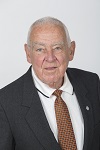 CAnberra LiberalsBrindabellaASSEMBLY SERVICEElected 29 July 2016GIULIA JONES MLA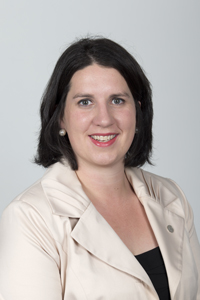 Canberra LiberalsMolongloASSEMBLY SERVICEElected 20 October 2012COMMITTEE SERVICEStandingJustice and Community Safety (December 2012 – October 2016)
Education Training and Youth Affairs (December 2012 – October 2016)
Scrutiny of Bills (December 2012 – October 2016)PARLIAMENTARY POSITIONSShadow Minister for Emergency Services (July 2016 – October 2016)
Shadow Minister for Multicultural Affairs (November 2012 – October 2016)
Shadow Minister for Women (November 2012 – October 2016)
Shadow Minister for Mental Health (December 2013 – October 2016)QUALIFICATIONS AND OCCUPATIONS BEFORE ENTERING THE ACT LEGISLATIVE ASSEMBLYOffice of Sophie Mirabella MP, Media Adviser
Office of the Leader of the Opposition, Tony Abbott MHR, Communications Adviser Office of Tony Abbott MHR, Indigenous Affairs Adviser
Department of Veterans Affairs, Policy Adviser
Catholic Education Office, Northern Territory, Financial Officer Bachelor of Arts, University of TasmaniaCOMMUNITY ACTIVITIESStaff Cadet, Australian Army Reserve 2003 – 2005PERSONALBorn 1980, married with 5 children. Giulia is a mother of five and a passionate member of the community.
She wants to see better economic success for women and in particular for mothers.
Giulia’s mother was born in Italy; Giulia grew up in a cross cultural home and as a co-carer for her grandmotherINTERESTSReading and gardeningNICOLE LAWDER MLA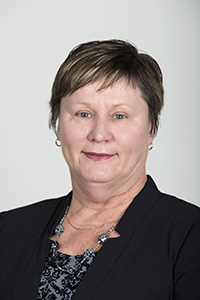 Canberra LiberalsBrindabella ASSEMBLY SERVICEElected 28 June 2013PARLIAMENTARY POSITIONSAssistant SpeakerShadow Minister for Arts and Tourism (July 2016 – October 2016)Shadow Minister for Family and Community Services (December 2013 - October 2016)Shadow Minister for Housing (December 2013 - October 2016)Shadow Minister for Environment (December 2013 - October 2016)QUALIFICATIONS AND OCCUPATIONS BEFORE ENTERING THE ACT LEGISLATIVE ASSEMBLYBA (Psychology) ANUM Business (eBusiness and Communication) SwinburneCEO, Homelessness AustraliaCEO, Deafness Forum of AustraliaMember National People with Disability and Carer Council 2008-13Member ACMA Consumer Consultative Forum 2009-13National Shelter Council 2010-13Public servantManagement ConsultantPublic Affairs at Canberra Deep Space Communication ComplexCOMMUNITY ACTIVITIESVolunteer, Community Fire Unit FaddenVolunteer, Ronald McDonald House CanberraTuggeranong Football Club Board (2011)Red Cross (Telecross) VolunteerAussie Deaf Kids Board, 2008-10PERSONALBorn 31 July 1962, Malaysia (from a military family)Married with children, step children and grandchildrenCame to Canberra in 1988 and lived in Tuggeranong ever since grandmotherINTERESTSAustralian Rules football, basketball, cooking, squash, readingMARY PORTER AM MLA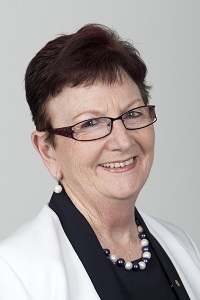 Australian Labor PartyGinninderraASSEMBLY SERVICEElected 29 October 2004
Re-elected 29 October 2008
Re-elected 20 October 2012 (Resigned 19 February 2016)COMMITTEE SERVICEStandingEducation, Training and Young People (December 2004 – October 2008, Chair- November 2012- February 2016, Chair)
Public Accounts (November 2012- February 2016, Deputy Chair)
Climate Change, Environment and Water (December 2008 – October 2012, Deputy Chair)
Planning, Public Works and Territory and Municipal Services (December 2008 – October 2012, Chair)
Justice and Community Safety (December 2008 – November 2011, Deputy Chair)
Health and Disability (December 2004 – October 2008, Deputy Chair)
Planning and Environment (December 2004 – October 2008, Deputy Chair)SelectEstimates (2006 - 2007, Chair)QUALIFICATIONS AND OCCUPATIONS BEFORE ENTERING THE ACT LEGISLATIVE ASSEMBLYDouble Certificate, Nursing Sister, General and MidwiferyVolunteer Bush Nursing Sister remote areas, Northern Territory (1964 – 1973)
Sister in Charge, Dhupuma Residential College for Aboriginal students, Gove, Northern Territory (1973 – 1977)
Member of steering committee to establish Tuggeranong Community Service (1977)
Honorary Coordinator, Tuggeranong Community Service, 1978, then paid Coordinator when Government funding received (1979- 1992)
Member, Steering and Management Committees, Southside Youth Refuge (1983 – 1985)
Member, Social Developers Network (1984 to present)
Member, ACT Health Consumers Association (1984 – 1987)
Member, ACT Healthy Cities Committee of Management (1985 – 1988)
Member, ACTCOSS Board (1986 to 1989)
Member, Steering Committee to form what is now “Volunteering ACT”; President and Board (1986- 1989); On receipt of Commonwealth Government Funding for Volunteering ACT, employed as first CEO (1993- 2004).
Member of Steering Committee to form what is now West Belconnen Health Co-op, and current patron
Member of Sub-Committee to establish and manage Karralika Therapeutic Community, Tuggeranong (1986 –1988)
Member of Steering Committee to establish Halfway House for Alcoholics in Kambah, ACT (1986)
Member, Visual Arts Committee, Tuggeranong ACT (1987 – 1989)
Member, ACT Community Health Association (1987 – 1989)
Member, Board of Management, Welfare Rights and Legal Service, ACT (1988 – 1991)
Member, Management Committee, Southside Community Service, ACT (1989 – 1990)
Member, Australian Council of Social Service Board of Governors (1989 – 1991)
ACTCOSS President (1989 – 1992)
Administration Electoral Office, Ros Kelly, Member for Canberra, 1992- 1993
ACTCOSS Immediate Past President (1992 – 1994)
Board member, Canberra Labor Club Group (1993 – 1995)
Vice President, Volunteering Australia (1993 – 2000)
President, TRAHCS ACT (Training for Health & Community Services) and member of the Steering Committee which established this organization (1993 to present)
Member, ACT Minister for Health Advisory Board (1995)
Member, Belconnen Youth Unemployment Task Force (1995)
Board Member, ACTCOSS (1996 – 1999)
President, Volunteering Australia (2000 – 2001)
Member, Community and Expert Reference Group, major Charities
Sub-Committee of Bushfire Recovery Taskforce (2003 to present)
Vice President, NEDnet Board of Governance 2009
ACT Patron of the Canberra and Area Amateur Theatre Awards
Patron of Belconnen Community Health Centre, Canberra Philharmonic Society, Belnorth Football Club, Kippax Sports Club, Sports Club Kaleen, Belconnen Bowls Club, ACT Boccia, NuSkills Learning and Development, Australia’s Helping Hand, Gawad Kalinga, Phoenix Theatre Company, Free Rain Theatre Company and Pets & Aged Care Steering GroupAWARDSAwarded AM in the Order of Australia and the Centenary Medal (2003)Appointed Honorary Ambassador for the Australian Capital Territory (2004)INTERESTSTheatre, the arts, film, restorative justice, bush walking and reading (published poet).SHANE RATTENBURY MLA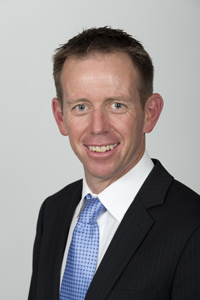 ACT GreensMolongloASSEMBLY SERVICEElected 29 October 2008
Re-elected November 2012COMMITTEE SERVICEStandingAdministration and Procedure (December 2008 – October 2012, Chair)
Administration and Procedure (November 2012 – October 2016)SelectCampaign Advertising (April 2009 – August 2009, Deputy Chair)
Election Commitments Costing Bill 2011 Exposure Draft (November 2011 – June 2012)PARLIAMENTARY POSITIONSSpeaker (5 November 2008 – 27 November 2012)
ACT Greens Spokesperson for Attorney General; Environment, Climate Change and Water; Energy; Police and Emergency Services; Tourism, Sport and RecreationMinister for Corrections (January 2016 - October 2016)
Minister for Education (January 2016 - October 2016)
Minister for Justice and Consumer Affairs (November 2012 - October 2016)
Minister for Road Safety (January 2016 - October 2016)
Minister for Territory and Municipal Services (November 2012 – January 2016)
Minister for Sport and Recreation (July 2014 - January 2016)
Minister assisting the Chief Minister of Transport Reform (January 2015 - January 2016)
Minister for Aboriginal and Torres Strait Islander Affairs (November 2012 – January 2015)QUALIFICATIONS AND OCCUPATIONS BEFORE ENTERING THE ACT LEGISLATIVE ASSEMBLYGreenpeace International, Political and Business Director (2007 – 2008)
Greenpeace International, Head of Oceans (2004 – 2007)
Greenpeace South East Asia, Campaign Director (2003)
Greenpeace Australia Pacific, Political and Corporate Team Leader (1998 – 2003)
Department of Industry, Science and Tourism (1997 – 1998)
Admitted as Barrister and Solicitor in the ACT Supreme Court, 1996
Graduate Diploma in Legal Studies, Australian National University, 1996
Bachelor of Law (Honours), Australian National University, 1995
Bachelor of Economics, Australian National University, 1993COMMUNITY ACTIVITIESMember of Greenpeace
Triathlon ACT
Pedal Power
Bilby’s Triathlon Club
GetUp GWS Giants Foundation Member
YMCA of Canberra Runners Club
Australian Republican Movement
Beyond Zero Emissions
Patron, Rostrum ACT (2008 -2012)PERSONALBorn 25 August 1971, marriedINTERESTSTriathlon, listening to music, movies, bushwalking, photography and footballZED SESELJA MLA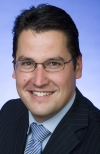 Canberra LiberalsBrindabellaASSEMBLY SERVICEElected 29 October 2004Re-elected 29 October 2008Re-elected 31 October 2012 (resigned 11 June 2013)COMMITTEE SERVICEStandingClimate Change, Environment and Water (December 2008 – present) Legal Affairs (September 2006 – February 2008, Chair)Planning and Environment (December 2004 – February 2008, Deputy Chair)Public Accounts (December 2012 – Current, Chair)SelectEstimates 2005-2006 (April 2005 - June 2005)Estimates 2009-2010 (April 2009 - June 2009, Chair)PARLIAMENTARY POSITIONSLeader of the Opposition (December 2007 – February 2013)Shadow Attorney General (November 2012)Shadow Minister for Police, Emergency Services, Corrections and Industrial Relations (November 2012)Shadow Minister for Cost of Living (November 2012)Shadow Minister for Utilities (November 2012)Shadow Minister for Environment & Climate Change (October 2008 – November 2012)Shadow Minister for Planning (2004 – November 2012)Shadow Minister for Transport Planning (October 2008 – November 2012)Shadow Minister for Housing Affordability (October 2008 – November 2012)Shadow Minister for Human Rights (October 2008 – November 2012)Shadow Minister for Ageing (October 2008 – November 2012)Shadow Minister for Corrections (2006 – November 2012)Shadow Minister for Education and Training (2008)Shadow Minister for Indigenous Affairs (2008)Shadow Minister for Infrastructure (2004 – 2007)Shadow Minister for Youth Affairs (2004 – 2007)PARTY POSITIONSParliamentary Leader (2007 – February 2013) Policy Convenor (2003 – 2004)PERSONALBorn 27 March 1977, Canberra, ACT Married to Ros with four children, Michael, Thomas, William and OliviaINTERESTSBasketball, cricket, touch football, jogging, reading, cooking, hikingBRENDAN SMYTH MLA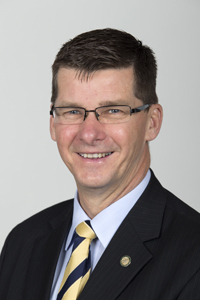 Canberra LiberalsBrindabellaASSEMBLY SERVICEElected 17 March 1998
Re-elected 5 November 2001
Re-elected 29 October 2004
Re-elected 29 October 2008
Re-elected 20 October 2012 (Resigned 15 July 2016)COMMITTEE SERVICEStandingPublic Accounts (11 December 2001 – 15 October 2004) (Chair)
Public Accounts (12 February 2008 – 17 October 2008)
Public Accounts (9 December 2008 – 24 August 2012)
Health (11 December 2001 – 15 February 2003)
Administration and Procedure (14 November 2006 – 12 February 2008)SelectPrivileges (6 June 2002 – 14 November 2002)
Estimates (11 March 2003 – 4 May 2004)
Estimates (3 April 2003 – 17 June 2003) (Chair)
Estimates (19 August 2003 – 23 September 2003) (Chair)
Estimates (9 May 2006 – 15 August 2006)
Estimates (10 April 2008 – 26 June 2008)
Inquiry into Election Commitments Costing Bill 2011 Exposure Draft (17 November 2011 – 07 June 2012)
Estimates (02 April 2009 -16 June 2009)
Estimates (11 February 2010  - 22 June 2010)
Estimates (10 March 2011 – 21 June 2011)
Estimates (29 March 2012 – 14 August 2012)
Privileges (16 June 2009 - 27 August 2009)
Estimates (14 June 2013 – 1 July 2013)PARLIAMENTARY POSITIONSShadow Treasurer (December 2013 – July 2016)
Shadow Minister for Gaming and Racing December 2013 – July 2016Shadow Minister for Industrial Relations (December 2013 – July 2016) 
Shadow Minister for Economic and Business Development (December 2013 – July 2016)
Shadow Minister for Emergency Services (December 2013 – July 2016)
Shadow Minister for Higher Education (December 2013 – July 2016)DELEGATIONSSouth Africa (12 - 20 March 2000)South Africa (24 - 31 May 2001)Beijing (20 - 23 August 2001)MINISTERIAL APPOINTMENTSMinister for Urban Services (31 March 1998 – 19 October 2001)Minister for Business, Tourism and the Arts (October 2000 – October 2001)Minister for Police and Emergency Services (October 2000 – October 2001)Deputy Chief Minister (October 2000 – October 2001)QUALIFICATIONS AND OCCUPATIONS BEFORE ENTERING THE ACT LEGISLATIVE ASSEMBLYMinisterial AdviserMember of Federal ParliamentPublic ServantNewsagentCOMMUNITY ACTIVITIESGuises Creek Voluntary Bushfire BrigadePERSONALMarried to Robyn. Twin daughters - Amy and Lorena, son - DavidINTERESTSBushwalking, astronomy, reading, computing, whisky, bushfire brigadeANDREW WALL MLA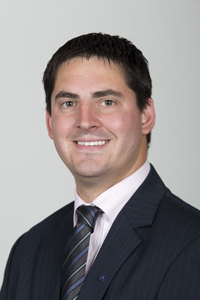 Canberra LiberalsBrindabellaASSEMBLY SERVICEElected 20 October 2012COMMITTEE SERVICESelectRegional Development, Deputy Chair, (February 2013 – October 2016)StandingPlanning, Environment and Municipal Services (November 2012 – October 2016)
Health, Ageing, Community and Social Services (November 2012 – October 2016)PARLIAMENTARY POSITIONSOpposition Whip (July 2016 - October 2016)
Shadow Minister for Industrial Relations (July 2016 - October 2016) 
Shadow Minister for Business and Economic Development (December 2013 - October 2016)
Shadow Minister for Disability Services (December 2013 - October 2016)
Shadow Minister for Corrections (December 2013 - October 2016)
Shadow Minister for Youth (November 2012 – October 2016)
Shadow Minister for Indigenous Affairs (November 2012 – October 2016)QUALIFICATIONS AND OCCUPATIONS BEFORE ENTERING THE ACT LEGISLATIVE ASSEMBLYPatioworld Building Systems (2006 - 2012)
Southern Cross Club (2005 – 2009)
McDonalds (1999 – 2004)COMMUNITY ACTIVITIESSt Vincent de Paul Gowrie Conference
Tuggeranong Community Council
Southern Districts Motor Association
Member of various local sporting clubs and associationsPERSONALBorn 23rd June 1984
Married to ChristineINTERESTSCycling, fishing, skiing, motorsport, architecture and design, cookingSELF-GOVERNMENT LEGISLATIONFour Federal Acts set up the ACT as a body politic:the Australian Capital Territory (Self- Government) Act 1988;the Australian Capital Territory (Electoral) Act 1988;the Australian Capital Territory (Planning and Land Management) Act 1988 andthe ACT Self-Government (Consequential Provisions) Act 1988.The original Bills were introduced into the House of Representatives on 19 October 1988 and agreed to with amendments on 3 November 1988. They entered the Senate on 7 November 1988 and were agreed to with amendments on 25 November 1988. The Senate amendments were passed in the House of Representatives on 29 November and the Bills were assented to by the Governor-General on 6 December 1988.FIRST ASSEMBLY (1989-1991)ELECTIONmodified d'Hondt system used;election held 4 March 1989 to elect 17 Members;polls declared 8 May 1989.SITTINGSfirst sitting, 11 May 1989, in rented premises at 1 Constitution Avenue, Canberra City;final sitting, 17 December 1991.MEMBERSHIP* one Member later joined the Liberal Party and the other Members did not use the party name for the full duration of the first Assembly.**one Member later became an IndependentPaul Whalan (ALP) resigned on 30 April 1990 and was replaced by Terry Connolly (ALP) who was sworn in on 1 May 1990.OFFICE HOLDERSSpeaker - David ProwseChief Minister - Rosemary Follett (ALP)Leader of the Opposition - Trevor Kaine (Lib)Following a change of government on 5 December 1989:Chief Minister - Trevor Kaine (Lib)Leader of the Opposition - Rosemary Follett (ALP)Following a further change of government on 6 June 1991:Chief Minister - Rosemary Follett (ALP)Leader of the Opposition - Trevor Kaine (Lib)Trevor Kaine resigned as Leader of the Opposition on 21 June 1991 and in a ballot for the position Craig Duby was elected. Following amendment to standing orders, Gary Humphries then became Leader of the Opposition from 21 June to 22 July 1991, after which Trevor Kaine resumed the position.SECOND ASSEMBLY (1992-1994)ELECTIONmodified d'Hondt system used;election held 15 February 1992 to elect 17 Members;referendum passed to change the electoral system to Hare-Clark;poll declared 20 March 1992.SITTINGSfirst sitting 27 March 1992;first sitting in the new Legislative Assembly chamber, 12 April1994;final sitting, 8 December 1994.MEMBERSHIPLou Westende (Lib) resigned on 25 July 1994 and was replaced by Bill Stefaniak (Lib) who was sworn in on 23 August 1994.OFFICE HOLDERSSpeaker - Roberta McRae, OAMChief Minister - Rosemary Follett (ALP)Leader of the Opposition - Trevor Kaine (Lib)Kate Carnell became Leader of the Opposition on 21 April 1993·LEGISLATION RELEVANT TO SELF-GOVERNMENTThe Australian Capital Territory Supreme Court (Transfer) Act 1992 was passed by the Federal Parliament and came into force on 1 July 1992, thus relinquishing the Commonwealth's direct responsibility for the administration of justice in the ACT.The Electoral (Amendment) Bill 1993 was passed on 21 April 1994, providing for a new electoral system based on Hare-Clark. The Public Sector Management Bill 1994 was passed on 22 June 1994, establishing a separate ACT Government Service (later called ACT Public Service).THIRD ASSEMBLY (1995-1997)ELECTIONHare-Clark system used;election held 18 February 1995 to elect 17 Members in 3 electorates (one 7 Member electorate and two 5 Member electorates);referendum passed to entrench principles of the Hare-Clark system;poll declared 2 March 1995.SITTINGSfirst sitting, 9 March 1995;final sitting, 11 December 1997.MEMBERSHIPTerry Connolly (ALP) resigned on 19 February 1996 and was replaced by Marion Reilly (ALP) who was sworn in on 26 March 1996.Rosemary Follett (ALP) resigned on 12 December 1996 and was replaced by Simon Corbell (ALP) who was sworn in on 18 February 1997.Tony De Domenico (Lib) resigned on 30 January 1997 and was replaced by Louise Littlewood (Lib) who was sworn in on 18 February 1997.OFFICE-HOLDERSSpeaker - Greg CornwellChief Minister - Kate Carnell (Lib)Leader of the Opposition - Rosemary Follett (ALP)Andrew Whitecross (ALP) became Leader of the Opposition on 5 March 1996.Wayne Berry (ALP) became Leader of the Opposition on 19 August 1997.LEGISLATION RELEVANT TO SELF-GOVERNMENTThe Electoral (Amendment) Act 1997 changed the date of Assembly elections from February to October.FOURTH ASSEMBLY (1998-2001)ELECTIONHare-Clark system used;election held 21 February 1998 to elect 17 Members in 3 electorates (one 7 Member electorate and two 5 Member electorates);poll declared 17 March 1998.SITTINGSfirst sitting, 19 March 1998;final sitting, 30 August 2001.MEMBERSHIP*one Independent Member later became a Member of the Executive.**one Member later resigned from the Liberal Party and formed a new party, the United Canberra Party.Kate Carnell (Lib) resigned on 13 December 2000 and was replaced by Jacqui Burke (Lib) who was sworn in on 13 February 2001.OFFICE-HOLDERSSpeaker - Greg CornwellChief Minister - Kate Carnell (Lib)Leader of the Opposition - Jon Stanhope (ALP)Chief Minister resigned on 17 October 2000.Gary Humphries (Lib) became Chief Minister on 18 October 2000.LEGISLATION RELEVANT TO SELF-GOVERNMENTA series of amendments to the Electoral Act 1992 were passed during 2000 and 2001, including: amending the disclosure requirements for independent MLAs; permitting electronic voting and vote counting; and two interrelated Bills to alter the Robson Rotation method of printing ballot papers.FIFTH ASSEMBLY (2001 - 2004)ELECTIONHare-Clark system used;election held 20 October 2001 to elect 17 Members in 3 electorates (one 7 Member electorate and two 5 Member electorates);poll declared 5 November 2001.SITTINGSfirst sitting, 12 November 2001;final sitting, 26 August 2004.MEMBERSHIP* One Member later resigned a became an IndependentOFFICE-HOLDERSSpeaker - Wayne BerryChief Minister - Jon Stanhope (ALP)Leader of the Opposition - Gary Humphries (Lib)Gary Humphries (Lib) resigned on 25 November 2002.Jacqui Burke (Lib) was sworn in on 18 February 2003.Brendan Smyth (Lib) became Leader of the Opposition on 25 November 2002LEGISLATION RELEVANT TO SELF-GOVERNMENTAmendments to the Electoral Act 1992 were passed in 2003 to increase the length of the term of ACT Legislative Assembly members from fixed three year terms to fixed four year terms.SIXTH ASSEMBLY (2004 - 2008)ELECTIONHare-Clark system used;election held 16 October 2004 to elect 17 Members in 3 electorates (one 7 Member electorate and two 5 Member electorates);poll declared 29 October 2004SITTINGSfirst sitting, 4 November 2004;final sitting, 28 August 2008.MEMBERSHIP* One Member later resigned and became an Independent, then later formed the Canberra Party.OFFICE-HOLDERSSpeaker - Wayne BerryChief Minister - Jon Stanhope (ALP)Leader of the Opposition (October 2004 - May 2006) Brendan Smyth (Lib)Leader of the Opposition (May 2006 - December 2007) Bill Stefaniak (Lib)Leader of the Opposition (December 2007 - October 2008) Zed Seselja (Lib)Ted Quinlan (ALP) resigned on 21 March 2006.Andrew Barr (ALP) was sworn in on 2 May 2006.SEVENTH ASSEMBLY (2008 - 2012)ELECTIONHare-Clark system used;election held 18 October 2008 to elect 17 Members in 3 electorates (one 7 Member electorate and two 5 Member electorates);poll declared 29 October 2008.SITTINGSfirst sitting 5 November 2008;final sitting, 24 August 2012.MEMBERSHIPOFFICE-HOLDERSSpeaker - Shane Rattenbury (ACT Greens)Chief Minister - Jon Stanhope (ALP) 5 November 2008 to 12 May 2011Chief Minister - Katy Gallagher (ALP) 16 May 2011 to 6 November 2012Leader of the Opposition - Zed Seselja (Lib)Jon Stanhope (ALP) resigned on 16 May 2011.Chris Bourke (ALP) was sworn in on 21 June 2011.EIGHTH ASSEMBLY (2012 - 2016)ELECTIONHare-Clark system used;election held 20 October 2012 to elect 17 Members in 3 electorates (one 7 Member electorate and two 5 Member electorates);poll declared 31 October 2012.SITTINGSfirst sitting 6 November 2012;final sitting, 11 August 2016.MEMBERSHIPOFFICE-HOLDERSSpeaker – Vicki DunneChief Minister – Katy Gallagher (ALP) 6 November 2012 to 10 December 2014Chief Minister – Andrew Barr (ALP) 11 December 2014 to 31 October 2016Leader of the Opposition – Zed Seselja (Lib) 6 November 2012 to 11 February 2013Leader of the Opposition – Jeremy Hanson (Lib) 11 February 2013 to 25 October 2016Zed Seselja (Lib) resigned on 11 June 2013.Nicole Lawder (Lib) was sworn in on 6 August 2013.Katy Gallagher (ALP) resigned on 23 December 2014.Meegan Fitzharris (ALP) was sworn in on 10 February 2015.Mary Porter (ALP) resigned on 19 February 2016.Jayson Hinder (ALP) was sworn in on 8 March 2016.Brendan Smyth (Lib) resigned on 15 July 2016.Val Jeffery (Lib) was sworn in on 2 August 2016.ELECTORATES(names listed in order of election)BRINDABELLAZed Seselja (Canberra Liberals) (resigned 11 June 2013)Joy Burch (Australian Labor Party)Brendan Smyth (Canberra Liberals) (resigned 15 July 2016)Mick Gentleman (Australian Labor Party)Andrew Wall (Canberra Liberals)Nicole Lawder (Canberra Liberals) (elected 28 June 2013)Val Jeffery (Canberra Liberals) (elected 29 July 2016)GINNINDERRAAlistair Coe (Canberra Liberals)Vicki Dunne (Canberra Liberals)Mary Porter (Australian Labor Party) (resigned 19 February 2016)Chris Bourke (Australian Labor Party)Yvette Berry (Australian Labor Party)Jayson Hinder (Australian Labor Party) (elected 7 March 2016)MOLONGLOKaty Gallagher (Australian Labor Party) (resigned 23 December 2014)Jeremy Hanson (Canberra Liberals)Andrew Barr (Australian Labor Party)Simon Corbell (Australian Labor Party)Shane Rattenbury (ACT Greens)Giulia Jones (Canberra Liberals) Steve Doszpot (Canberra Liberals)Meegan Fitzharris (Australian Labor Party) (elected 16 January 2015)NameElectoratePartyMr Andrew BarrChief Minister (11/12/2014-31/10/2016)Deputy Chief Minister (7/11/2012-10/12/2014)Minister for Community Services (9/11/2012-6/7/2014)Minister for Economic Development (9/11/2012-31/10/2016)Minister for Housing (7/7/2014-20/1/2015)Minister for Sport and Recreation (9/11/2012-6/7/2014)Minister for Urban Renewal (21/1/2015-31/10/2016)Minister for Tourism and Events (9/11/2012-31/10/2016)Treasurer (9/11/2012-31/10/2016)MolongloAustralian Labor PartyMs Yvette Berry Minister for Aboriginal and Torres Strait Islander Affairs (21/1/2015-22/1/2016)Minister for Community Services (21/1/2015-22/1/2016)Minister for Housing (21/1/2015-22/1/2016)Minister for Housing, Community Services and Social Inclusion (22/1/2016-31/10/2016)Minister for Multicultural Affairs (21/1/2015-22/1/2016)Minister for Multicultural and Youth Affairs (22/1/2016-31/10/2016)Minister for Sport and Recreation (22/1/2016-31/10/2016)Minister for Women (21/1/2015-31/10/2016)Minister assisting the Chief Minister on Social Inclusion and Equality (21/1/2015-22/1/2016)GinninderraAustralian Labor PartyMr Chris BourkeMinister for Aboriginal and Torres Strait Islander Affairs (22/1/2016-31/10/2016)Minister for Children and Young People(22/1/2016-31/10/2016)Minister for Disability (22/1/2016-31/10/2016)Minister for Small Business and the Arts (22/1/2016-31/10/2016)Minister for Veterans and Seniors (22/1/2016-31/10/2016)GinninderraAustralian Labor PartyMs Joy BurchMinister for Disability (7/7/2014-22/1/2016)Minister for Disability, Children and Young People (9/11/2012-6/7/2014)Minister for Education and Training (9/11/2012-22/1/2016)Minister for Multicultural Affairs (9/11/2012-20/1/2015)Minister for Police and Emergency Services (15/12/2014- 15/12/2015)Minister for the Arts (9/11/2012-22/1/2016)Minister for Racing and Gaming (9/11/2012-22/1/2016)Minister for Women (9/11/2012-20/1/2015)Deputy Speaker (18/2/2016-31/10/2016-14/10/2016)Manager of Government BusinessBrindabellaAustralian Labor PartyMr Alistair CoeDeputy Leader of the OppositionShadow Treasurer (July-October 2016)Shadow Minister for HeritageShadow Minister for Planning and InfrastructureShadow Minister for TransportShadow Minister for Territory and Municipal Services (November 2012 – December 2013Shadow Minister for Urban Services (December 2013-October 2016)Opposition Whip (November 2012 – December 2013)GinninderraCanberra LiberalsMr Simon CorbellDeputy Chief Minister (15/12/2014-31/10/2016)Attorney-General (9/11/2012-31/10/2016)Minister for Capital Metro (7/7/2014-30/6/2016)Minister for Health (15/12/2014-31/10/2016)Minister for Police and Emergency Services (9/11/2012-10/12/2014 and 22/1/2016-31/10/2016)Minister for the Environment (7/7/2014-22/1/2016)Minister for the Environment and Climate Change (22/1/2016-31/10/2016)Minister for the Environment and Sustainable Development (9/11/2012-6/7/2014)Minister for Workplace Safety and Industrial Relations (9/11/2012--6/7/2014)MolongloAustralian Labor PartyMr Steve DoszpotShadow Minister for Higher Education (July-October 2016)Shadow Minister for Education and TrainingShadow Minister for Sport and RecreationShadow Minister for AgeingShadow Minister for ICTMolongloCanberra LiberalsMrs Vicki DunneSpeakerGinninderraCanberra LiberalsMs Meegan FitzharrisMinister for Higher Education, Training and Research (22/1/2016-31/10/2016)Minster for Transport Canberra and City Services (22/1/2016-31/10/2016)Assistant Minister for Health (22/1/2016-31/10/2016)MolongloAustralian Labor PartyMs Katy GallagherChief Minister (7/11/2012-10/12/2014)Minister for Health (7/11/2012-10/12/2014)Minister for Higher Education (7/11/2012-10/12/2014)Minster for Regional Development (7/11/2012-10/12/2014)MolongloAustralian Labor PartyMr Mick GentlemanMinister for Ageing (7/7/2014-22/1/2016)Minister for Children and Young People (7/7/2014-22/1/2016)Minister for Community Services (7/7/2014-20/1/2015)Minister for Planning (7/7/2014-22/1/2016)Minister for Planning and Land Management (22/1/2016-31/10/2016)Minister for Racing and Gaming (22/1/2016-31/10/2016)Minister for Roads and Parking (21/1/2015-22/1/2016)Minster for Workplace Safety and Industrial Relations (7/7/2014-31/10/2016)BrindabellaAustralian Labor PartyMr Jeremy HansonLeader of the Opposition (February 2013-October 2016)Shadow Attorney-General (December 2013-October 2016)Shadow Minister for Disability Services (November 2012-December 2013)Shadow Minister for Family and Community Services (November 2012-December 2013)Shadow Minister for Gaming and Racing (July-October 2016)Shadow Minister for HealthShadow Minister for Housing (November 2012-December 2013)Shadow Minister for Police (December 2013-October 2016)Shadow Minister for Veterans’ AffairsMolongloCanberra LiberalsMr Jayson HinderGinninderraAustralian Labor PartyMr Val JefferyBrindabellaCanberra LiberalsMrs Giulia JonesShadow Minister for Emergency Services (July-October 2016)Shadow Minister for Multicultural AffairsShadow Minister for WomenShadow Minister for Mental Health (December 2013-October 2016)MolongloCanberra LiberalsMs Nicole LawderAssistant SpeakerShadow Minister for Arts and Tourism (July-October 2016)Shadow Minister for Family and Community Services (December 2013-October 2016)Shadow Minister for Housing (December 2013-October 2016)Shadow Minister for Environment (December 2013-October 2016)BrindabellaCanberra LiberalsMs Mary PorterDeputy Speaker (7/11/2012-18/2/2016)GinninderraAustralian Labor PartyMr Shane RattenburyMinister for Aboriginal and Torres Strait Islander Affairs (9/11/2012-20/1/2015)Minister for Ageing (9/11/2012-6/7/2014)Minister for Corrections (9/11/2012-6/7/2014 and 22/1/2016-31/10/2016)Minister for Corrective Services (7/7/2014-10/12/2014)Minister for Education (22/1/2016-31/10/2016)Minister for Housing (9/11/2012-6/7/2014)Minister for Justice (15/12/2014-22/1/2016)Minister for Justice and Consumer Affairs (22/1/2016-31/10/2016)Minister for Road Safety (22/1/2016-31/10/2016)Minister for Sport and Recreation (7/7/2014-22/1/2016)Minister for Territory and Municipal Services (9/11/2012-22/1/2016)Minister assisting the Chief Minister on Transport Reform (21/1/2015-22/1/2016)MolongloACT GreensMr Zed SeseljaLeader of the Opposition (November 2012-February 2013)Shadow Attorney General (November 2012-June 2013)Shadow Minister for Corrections (November 2012-June 2013)Shadow Minister for Cost of Living (November 2012-June 2013)Shadow Minister for Emergency Services (November 2012-June 2013)Shadow Minister for Industrial Relations (November 2012-June 2013)Shadow Minister for Police (November 2012-June 2013)Shadow Minister for Utilities (November 2012-June 2013)MolongloCanberra LiberalsMr Brendan SmythShadow Minister for Business, Tourism and Arts Development (Nov 2012-December 2013)Shadow Minister for Economic and Business Development (Dec 2013-July 2016)Shadow Minister for Economic Diversification (Nov 2012-December 2013)Shadow Minister for Emergency Services (Nov 2012-July 2016)Shadow Minister for Environment (Nov 2012-Decmber 2013)Shadow Minister for Gambling and Racing (Nov 2012-Dec 2013) Shadow Minister for Gaming and Racing (Dec 2013-July 2016) Shadow Minister for Industrial Relations (Nov 2012-July 2016)Shadow Minister for Higher Education (Nov 2012-July 2016)Shadow Treasurer (Nov 2012-July 2016)Opposition Whip (Nov 2012-July 2016)BrindabellaCanberra LiberalsMr Andrew WallOpposition Whip (July – October 2016)Shadow Minister for Industrial Relations (July – October 2016)Shadow Minister for Business and Economic Development (July – October 2016)Shadow Minister for Disability Services (December 2013-October 2016)Shadow Minister for Corrections (December 2013-October 2016)Shadow Minister for YouthShadow Minister for Indigenous AffairsShadow Minister for Small Business (Dec 2013-July 2016)BrindabellaCanberra LiberalsAbolish Self-Government Coalition1Australian Labor Party5Liberal Party4No Self Government Party3*Residents Rally4**Abolish Self-Government Coalition1Australian Labor Party8Independents2Liberal Party6ACT Greens2Australian Labor Party6Independents2Liberal Party7ACT Greens1Australian Labor Party6Independents3*Liberal Party7**ACT Greens1Australian Democrats1Australian Labor Party8Liberal Party7*The ACT Greens1Australian Labor Party9Liberal Party7*ACT Greens4Australian Labor Party7Liberal Party6ACT Greens1Australian Labor Party8Liberal Party8